ОТЧЕТ«Состояние и развитие конкуренции на товарных рынках муниципального образования Выселковский районв 2022 году»РАССМОТРЕН и УТВЕРЖДЕНна заседании рабочей группы (протокол № 1 от 09.02.2023 г.) Раздел 1. Результаты ежегодного мониторинга состояния и развития конкуренции на товарных рынках муниципального образования.Анализа текущей ситуации на всех определенных товарных рынках муниципального образования.Выселковский район имеет стабильно развивающуюся экономику и  входит в число лучших территорий Краснодарского края, занимая 5 место из 44 в рейтинговой таблице по комплексной оценке социально-экономического развития муниципальных образований Краснодарского края. В районе проживает 55,7 тысяч человек. Структура экономики района представляет собой: перерабатывающая промышленность– 60%, сельское хозяйство занимает 25%, потребительский рынок – 13 %, прочие отрасли (строительство, транспорт, информатизация и связь)– 2 %.За прошедший год общий объем производства товаров, работ и услуг в районе по оперативным данным увеличился на 15,7 % - с 84,7 млрд.рублей в 2021 году до 98,1 млрд.рублей  в 2022 году.         Этот рост обеспечен  благоприятным инвестиционным климатом. Объем инвестиций, привлеченных в экономику муниципального образования Выселковский район за последние 5 лет составил более 23 млрд.рублей, в том числе в  2022 году за счет всех источников финансирования  в основной капитал было проинвестировано  более 1,5 млрд.руб. С 2016 года были реализованы 9 крупных инвестиционных проектов, создано 350 новых рабочих мест. Это «Реконструкция молочного завода и строительство распределительного центра», «Техническое перевооружение Выселковского мясокомбината», «Реконструкция и модернизация комбикормового завода», «Модернизация предприятия «Кристалл»» АО фирма «Агрокомплекс» имени Н.И.Ткачева», «Строительство молочно-товарной фермы» и «Приобретение нетелей» ООО "Агрофирма им. Ильича",  «Строительство завода по производству сыров, сливочного масла и комплексной переработки сыворотки» ООО «Сыры Кубани» «Строительство, реконструкция объектов молочного животноводства «Агрокомплекс» имени Н.И.Ткачёва», «Строительство склада тарного хранения сахара» АО фирма «Агрокомплекс» имени Н.И.Ткачёва», модернизация молококозавода, мясокомбината, убойного комплекса бройлеров  АО фирма «Агрокомплекс» имени Н.И.Ткачёва». В стадии реализации находятся следующие инвестиционные проекты: - «Строительство комплекса зданий и сооружений для выращивания молодняка на территории молочно-товарной фермы на 1200 голов» ООО «Агрофирма им. Ильича» - с объемом инвестиций 412 млн.руб.,-«Строительство комплекса по производству сжиженного природного газа в ст. Выселки Краснодарского края» АО ГазХолодТехнология» с объемом инвестиций 1 млрд.руб.- «Модернизация молокозавода «Молоко-2» АО фирма «Агрокомплекс» им. Н.И.Ткачева с объемом инвестиций 173,0 млн. руб.- «Закладка интенсивного семечкового сада площадью 112 га» АО фирма «Агрокомплекс» имени Н.И.Ткачева с объемом инвестиций 481,0 млн. руб.В целях привлечения потенциальных инвесторов на инвестиционном портале муниципального образования Выселковский район  в сети интернет размещена презентация инвестиционного проекта «Строительство предприятия по изготовлению упаковки для пищевой продукции» в ст.Выселки (стоимостью 208 млн. руб., площадь земельного участка – около , срок окупаемости 4 года) и  трех инвестиционно - привлекательных земельных участков площадью от 1 до  каждый. Участки расположены в северной части ст.Выселки, относятся к землям населенных пунктов и предназначены для размещения объектов легкой, пищевой, строительной, целлюлозно-бумажной, нефтехимической промышленности, а также предприятий энергетики и связи. Инвестиционные предложения включены в Единую систему инвестиционных предложений  Краснодарского края, что предоставляет возможность широкому кругу потенциальных инвесторов детально ознакомиться с материалами.  Строительство новых объектов и реконструкция существующих дают дополнительные рабочие места, способствуют  росту фонда оплаты труда  и налога на доходы физических лиц, что обеспечивает дополнительные налоговые поступления в бюджеты сельских поселений, района, краяМуниципальное образование Выселковский район принимает активное  участие в реализации национальных, региональных проектов Краснодарского края, таких как «Здравоохранение», «Образование», «Жилье и городская среда», «Культура», «Безопасные и качественные автомобильные дороги» и т.д., что позволит  обеспечить рост качества жизни  жителей района, повысить производительность труда и финансово-экономические показатели деятельности в целом.Значительный объем  инвестиций вкладывается в развитие социальной сферы. Продолжается строительство домов и приобретение квартир за счет средств краевого бюджета для сирот и детей, оставшихся без попечения родителей, что позволило с 2009 года по 2022 год 263 юношам и девушкам получить благоустроенные квартиры как на территории Выселковского района, так и в городах и районах Краснодарского края. В районе наряду с образовательным процессом, уделяется большое внимание развитию дополнительного образования, спорту. Благодаря наличию  в районе Детской школы искусств имени Григория Пономаренко, имеющей филиалы в ст.Новомалороссийской, п.Бейсуг, п.Газырь, культурно-досугового Центра, Центра детского творчества, детской музыкальной школы ст.Березанской, более 4 тыс. детей развивают свои творческие способности, участвуют в краевых, международных  фестивалях и конкурсах, где неоднократно становились лауреатами или занимали призовые места.В каждом из 10 сельских поселений открыты универсальные спортивные площадки с искусственным покрытием, где дети могут начать приобщаться к спорту и при желании продолжить им заниматься профессионально в стенах воздухоопорного спорткомплекса, Ледового дворца, спорткомплекса «Виктория» с двумя бассейнами, построенных за последние  8 лет в ст.Выселки при финансовой поддержке администрации Краснодарского края. Нашими спортсменами и командами за последние четыре года во Всероссийских соревнованиях, Спартакиадах,  Чемпионатах и Первенствах Краснодарского края  завоевано  1071 медаль, из них: 324-золотых, 391-серебряных, 356- бронзовых.Сегодня, в 7 из 10 сельских поселениях муниципального образования  открыты структурные подразделения МФЦ, где местные жители могут получить полный спектр государственных и муниципальных услуг, оказываемых Выселковским МФЦ. Это обеспечило  выполнение требования Указа Президента РФ  от 7 мая 2012 года №601 «Об основных  направлениях  совершенствования  системы государственного управления», в части достижения доли граждан, имеющих доступ к получению государственных и муниципальных услуг по принципу «одного окна» по месту пребывания, в том числе в многофункциональных центрах предоставления государственных и муниципальных услуг, не менее 90%.  С каждым годом совершенствуется и упрощается для граждан и бизнеса механизм получения  государственных и муниципальных услуг. Все большую популярность приобретает получение услуг в электронном виде.  Граждане, зарегистрировавшись на Портале, имеют возможность получить услуги дистанционно, не выходя из дома. Перечень услуг и возможностей Портала постоянно расширяется. Растет популярность получения услуг в электронном виде. Более 10 тысяч жителей уже зарегистрированы на Портале государственных и муниципальных услуг и получают их таким образом, оценивая положительно все  его преимущества.   Администрацией муниципального образования Выселковский район жителям района оказывается 178 видов муниципальных услуг, за 2021 год  населением было получено более 6000 услуг, из которых 1100 услуг в электронном виде.Результаты мониторинга удовлетворенности потребителей качеством товаров, работ и услуг на товарных рынках региона и состоянием ценовой конкуренции Во исполнение требований стандарта развития конкуренции в субъектах Российской Федерации, утвержденного распоряжением Правительства Российской Федерации от 17 апреля 2019 года №768-р, на основании распоряжения  главы администрации (губернатора) Краснодарского края от 16.12.2019 г. № 416-р «Об утверждении плана мероприятий («дорожной карты») по содействию развитию конкуренции в Краснодарском крае» с изменениями и дополнениями в муниципальном образовании Выселковский район распоряжением администрации муниципального образования Выселковский район от 31.12.2019 г. № 569-р «Об утверждении плана мероприятий («дорожной карты») по содействию развитию конкуренции в муниципальном образовании Выселковский район» с изменениями и дополнениями утвержден  план мероприятий («дорожной карты») по содействию развитию конкуренции в муниципальном образовании Выселковский район на всех определенных товарных рынках муниципального образования. В соответствии с распоряжением Правительства Российской Федерации от 17 апреля 2019 г. № 768-р «Стандарт развития конкуренции в субъектах Российской Федерации», осуществлялся мониторинг состояния и развития конкурентной среды на рынках товаров, работ и услуг.Количество потребителей товаров и услуг, принявших участие в опросе в 2022 году составляет 1025 респондентов, их доля в общей численности населения муниципального образования Выселковский район составляет 1,9 %, в том числе: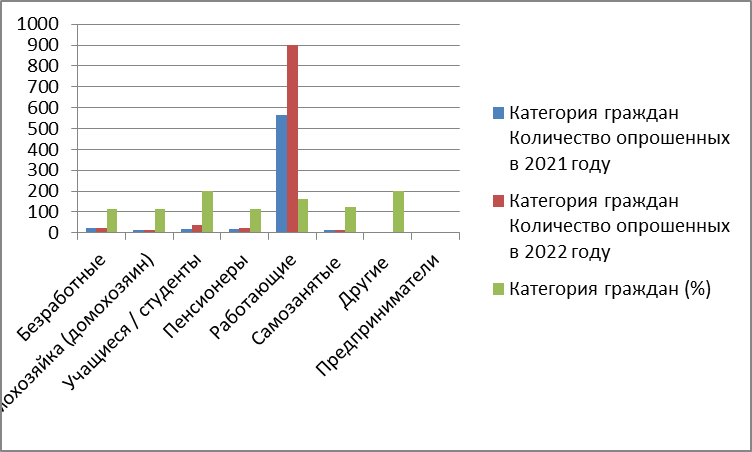 Потребители товаров и услуг муниципального образования Выселковский район считают достаточными и удовлетворены характеристиками товаров, работ, услуг, количества организаций, предоставляющих товары, работы, услуги, ключевых факторов конкурентоспособности производимых товаров, работ и услуг, качества официальной информации о состоянии конкурентной среды.Количество хозяйствующих субъектов, принявших участие в опросе составляет 391, их доля в общем количестве хозяйствующих субъектов муниципального образования составляет 17,0 % , в том числе:1.Сфера образования в муниципальном образовании Выселковский район представлена следующими рынками: 1.1. Рынок услуг дополнительного образования детей	Федеральным проектом «Успех каждого ребенка» национального проекта «Образование» определена цель по обеспечению к 2024 году для детей в возрасте от 5 до 18 лет доступных для каждого и качественных условий для воспитания гармонично развитой и социально ответственной личности путем увеличения охвата дополнительным образованием до 80 % от общего числа детей, обновления содержания и методов дополнительного образования детей, развития кадрового потенциала и модернизации инфраструктуры системы дополнительного образования детей. Показатель федерального проекта «Успех каждого ребенка» «Доля детей в возрасте от 5 до 18 лет, охваченных дополнительным образованием» характеризует охват детей в возрасте от 5 до 18 лет, обучающихся по дополнительным общеобразовательным программам, а также проходящих спортивную подготовку (приказ Министерства просвещения Российской Федерации от 20 мая 2021 г. № 262).Для учета детей в системе дополнительного образования функционирует АИС «Навигатор дополнительного образования детей Краснодарского края» (далее – Навигатор). В настоящее время образовательными организациями Выселковского района реализуется 309  дополнительных общеобразовательных программам следующих направленностей: техническая; естественнонаучная; туристско-краеведческая; социально-педагогическая; художественная; физкультурно-спортивная.В настоящее время в Выселковском районе дополнительное образование реализуют: 3 дополнительных учреждения: МАУДО ДЮСШ «Виктория» ст. Выселки, МАУДО ЦДТ МО Выселковский район, МАУ ДО ДЮСШ станица Выселки, 20 общеобразовательных учреждений, 12 дошкольных учреждений, 5 предпринимателей муниципального образования Выселковский район.Административных барьеров для входа на рынок частного бизнеса нет.В 2022 году в учреждениях дополнительного образования обучались 3641 детей и подростков, что составило 54,3 % от общего количества школьников (2021 год – 47%), с учетом одновременной занятости детей в нескольких учреждениях и объединениях.  В учреждениях открыто 68 объединений, из них в центре детского творчества – 34. В объединениях дополнительного образования, функционирующих на базе муниципальных образовательных организаций, наиболее востребованы направления: физкультурно – спортивное, художественное творчество, социально-педагогическое. Однако отсутствуют такое  направления,  как туристко-краеведческое. В секциях и объединениях физкультурно - спортивного объединения занимаются 2837. обучающихся, из них в ЦДТ – 32 чел. Объединения художественного направления посещают 284 чел., социально-гуманитарного – 282 чел., естественно-научного-155 чел., технического- 58 чел.По результатам проведённого в 2022 году мониторинга оценки состояния и развития конкурентной среды в Выселковском районе, 3,7 % опрошенных считают, что рынок услуг сферы образования представлен в избыточном количестве, 59,2 % респондентов считают, что в районе достаточное количество таких объектов, 20,3 % опрошенных считают, что на территории района мало хозяйствующих субъектов, 2,5 % - нет совсем.По результатам анкетирования 31,9 % опрошенных удовлетворены рынком услуг сферы образования, 28,5 % - «скорее удовлетворены», 14,3 % - «скорее не удовлетворены», «не удовлетворены» –12,3 %, «затруднились с ответом»-13,3%. 2. Социальная сфера в муниципальном образовании Выселковский район представлена следующими рынками: 2.1. Рынок детского отдыха и оздоровленияДетская оздоровительная кампания в Краснодарском крае носит круглогодичный характер, что позволяет организациям отдыха детей и их оздоровления функционировать как сезонно, так и круглый год, увеличивая численность детей, охваченных отдыхом и оздоровлением.В 2022 году всеми формами отдыха, оздоровления и детско-юношеского туризма охвачено более 1,5 тыс. школьников, проживающих на территории Выселковского района, из них: в 24 летних лагерях (охвачено более 1,4 тыс. детей), 4 -ИП. На проведение детской оздоровительной кампании в Выселковском районе направлено 3,1 млн. рублей бюджетных средств. Увеличение объёма бюджета способствовало увеличению количества закупленных путевок в частных организациях отдыха детей и их оздоровления в рамках заключенных государственных контрактов по результатам проведения конкурных процедур в соответствии с требованиями Федерального закона от 5 апреля 2013 г. № 44-ФЗ «О контрактной системе в сфере закупок товаров, работ, услуг для обеспечения государственных и муниципальных нужд» в рамках муниципальных программ: «Дети Кубани», «Молодёжь Выселковского района». В 2022 году приобретено 24 путёвки на сумму 327,5 тыс. руб. В 2022 оздоровлено 125 детей (в т.ч. 64 сироты),( в 2021 году-73 ребёнка (в т.ч.65 сирот) по путёвкам, предоставленным министерством труда и соц. развития отделу по вопросам семьи и детства МО. Административные барьеры для входа на рынок частного бизнеса отсутствуют.2.2. Рынок услуг в области культуры, творческой деятельности, отдыха и развлеченийНа территории муниципального образования Выселковский район функционируют 58 сетевых единиц отрасли «Культура»: 27  учреждений культурно - досугового типа, 1 межпоселенческая библиотека муниципального образования Выселковский район и 25 библиотек сельских поселений, 1 автономное   киновидеозрелищное учреждение культуры, 2 муниципальных бюджетных учреждения дополнительного образования детей (детская школа искусств им. Г.Ф.Пономаренко станицы Выселки, детская музыкальная школа станицы Березанской), 1 муниципальное казенное  учреждение культуры «Организационно-методический центр» ст. Выселки, 1 парк культуры и отдыхаЧисло культурно – досуговых формирований в 2022 году составило 331 что из них для молодежи от 15 до 24 лет – 71.	Участников культурно – досуговых формирований – 6074 чел., из них: детей до 14 лет – 2835 чел., молодежи от 15 до 24 лет – 1253 чел. Число любительских объединений и клубов по интересам  составило 93.	Участников любительских объединений – 2312 человек. 	Всего учреждениями культуры муниципального образования Выселковский район всех типов проведено 13 623 мероприятий. Охвачено 625770 человек из них:В муниципальном образовании Выселковский район 25 коллективов, имеющий звание «народный» и «образцовый».Финансирование отрасли «Культура» в 2022 году -  составило 190281,7 тыс. руб. Средняя численность работников (с совместителями) за период с начала года составила 328 человек, работающих в  культурно - досуговых учреждениях и библиотеках и 75 человек, работающих в учреждениях дополнительного образования. В 2022 году средняя заработная плата педагогических работников дополнительного образования отрасли «Образование» за 2022 год составила
30 017,4 рублей (целевой показатель – 32 719,8 рублей). В муниципальном образовании Выселковский район сложился определенный цикл культурно-массовых мероприятий. Среди них такие, как Новогодние и Рождественские праздники, День защитника Отечества, Международный женский день, День Победы, День Выселковского района и многие другие. Все они создают неповторимую атмосферу праздника, столь необходимую для привлекательности района, создания его позитивного имиджа. С 1 мая 2022 года учреждения культуры муниципального образования Выселковский район возобновили деятельность в полном объеме. В отчетном  году в рамках различных программ, проектов, акций, конкурсов и других мероприятий проведено 1578 мероприятий, из них 340 мероприятий проведено с участием детей в возрасте до 14 лет,  на которых присутствовало 6156 человек. Всего в 2022 году учреждениями культуры муниципального образования Выселковский район всех типов проведено 9478 мероприятия. Охвачено 625780 человек. Необходимо дальше вести работу по укреплению и модернизации материально-технической базы муниципальных учреждений культуры, в частности 9 зданий нуждаются в   капитальном ремонте. Имеется потребность в строительстве нового здания МКУК «Ирклиевский КДЦ» и МКУК «Новобейсугский КДЦ».По-прежнему существует необходимость в квалифицированных специалистах, востребованы: хореографы, художественные руководители, заведующие детским сектором. Требуется продолжить работу по совершенствованию форм и методов духовно-нравственного развития детей и молодежи, поддержке одаренных детей.По результатам проведённого в 2022 году мониторинга оценки состояния и развития конкурентной среды в Выселковском районе, 2,8 % опрошенных считают, что рынок социальной сферы представлен в избыточном количестве, 58,6 % респондентов считают, что в районе достаточное количество таких объектов, 21,8 % опрошенных считают, что на территории района мало хозяйствующих субъектов, 2,2 % - нет совсем.По результатам анкетирования 29,0 % опрошенных удовлетворены рынком социальной сферы, 27,7 % - «скорее удовлетворены», 15,1 % - «скорее не удовлетворены», «не удовлетворены» –13 %, «затруднились с ответом»-15,2.3. Здравоохранение в муниципальном образовании Выселковский район представлено следующими рынками: 3.1.Рынок медицинских услуг В  Выселковском районе рынок медицинских услуг активно развивается, отмечается высокий уровень конкуренции в сфере оказания медицинских услуг.      	В настоящее время в Выселковском районе оказывают медицинские услуги 17 хозяйствующих субъектов, в том числе частной системы здравоохранения – 16 медорганизаций, государственной собственности Краснодарского края – 1 медорганизация ГБУЗ Выселковская ЦРБ имени заслуженного врача РФ В.Ф. Долгополова (31 учреждение на территории Выселковского района): 	- ЦРБ –320 коек круглосуточного и  42 койки стационара дневного пребывания; - поликлиника ЦРБ, отделение  скорой медицинской  помощи на  9  бригад,  в том числе  1  общеврачебная,  отделение  медицинской  профилактики,   центр здоровья,  женская  и  детская  консультации.    Функционируют межмуниципальные отделения -  травмоцентр II уровня,  региональный сосудистый  центр, отделение рентгенхирургических методов диагностики и лечения,   хирургическое и педиатрическое отделения, центр амбулаторной онкологической помощи, межмуниципальное отделение медицинской реабилитации, клинико-диагностическая, бактериологическая и  гистологическая лаборатории, инфекционное  и рентгенологическое  отделение;  три участковые больницы общей мощностью  – 71 койка круглосуточного и 35 коек  дневного пребывания;  шестнадцать   врачебных  амбулаторий врача общей практики (ВОП) с  55 койками  дневного пребывания;  тринадцать   ФАПов (в т.ч.-1 в х. Память Ленина в 2022 году введен в эксплуатацию). В районе  организовано  22 участка  врачей общей  практики  (ВОП).     	Значительную долю медицинских услуг, оказанных частной системой здравоохранения на территории района, составили стоматологические услуги, оказываимые 10 хозяйствующими субъектми, из них 5- юридических лиц, 5-индивидуальных предпринимателей. Деятельность общей врачебной практики представлена 4 хозяйствующими субъектами, из которых 2 юридических лица, 2 индивидуальных предпринимателя.    Административных барьеров для входа на рынок частного бизнеса нет.Ежегодно возрастает число жителей, обращающихся именно  за платной медицинской помощью.     Перспективы и предложения в 2023 году.  1.  Приобрести    новые  аппараты    ИВЛ в отделения анестезиологии и реанимации.   2. Провести капитальные ремонты в Бейсугской, Новобейсугской и Новомалороссийской  участковых больницах.      3.  Продолжить  программу строительства модульных зданий ФАП.  Планируется установка 2 модульных зданий ФАП в станице Новобейсугской.    4. Открыть  в ЦРБ диализный  центр.  3.2 Рынок услуг розничной торговли лекарственными препаратами, медицинскими изделиями и сопутствующими товарамиРынок услуг розничной торговли лекарственными средствами, изделиями медицинского назначения и сопутствующими товарами является динамично развивающимся сектором экономики. Розничную аптечную сеть Выселковского района составляют 10 организаций частной формы собственности, имеющих лицензию на осуществление фармацевтической деятельности в части розничной торговли.В малочисленных  сельских населенных пунктах получены разрешительные документы на розничную торговлю лекарственными препаратами, в 13 обособленных подразделениях Выселковской районной центральной больницы им.В.Ф.Долгополова. Социальную функцию по льготному лекарственному обеспечению жителей Выселковского района выполняет 1 аптечная организация ГУП КК «Кубаньфармация».Административных барьеров для входа на рынок частного бизнеса нетПо результатам проведённого в 2022 году мониторинга оценки состояния и развития конкурентной среды в Выселковском районе, 2,4 % опрошенных считают, что рынок здравоохранения представлен в избыточном количестве, 53,7 % респондентов считают, что в районе достаточное количество таких объектов, 30,7 % опрошенных считают, что на территории района мало хозяйствующих субъектов, 2,5 % - нет совсем.По результатам анкетирования 26,2 % опрошенных удовлетворены рынком здравоохранения, 27,1 % - «скорее удовлетворены», 17,6 % - «скорее не удовлетворены», «не удовлетворены» –16,8 %, «затруднились с ответом»-11,5.4. Жилищно-коммунальное хозяйство (ЖКХ) в муниципальном образовании Выселковский район представлена следующими рынками: 4.1.Рынок теплоснабжения (производство тепловой энергии) На рынке теплоснабжения (производство тепловой энергии) функционируют 70  котельных и 69 км тепловых сетей, как входящих в системы централизованного теплоснабжения, так и ведомственных. 3 основных специализированных предприятий различной формы собственности (МУП, АО), которыми эксплуатируется 69  км тепловых сетей, 70  котельных, которые работаю на сетевом газе  (100%). Ежегодно производится замена более 5% сетей теплоснабжения от общей их протяженности.Повышение инвестиционной привлекательности отрасли возможно за счет укрупнения предприятий, оптимизации экономики ресурсоснабжающих предприятий и увеличения объема реализации услуг, модернизация систем теплоснабжения за счет частных инвестиций.В целях повышения качества предоставления коммунальной услуги по отоплению, снижения финансовой нагрузки на муниципальные бюджеты необходимо привлечение частных инвестиций, энергосбережение, модернизация систем теплоснабжения4.2. Рынок выполнения работ по содержанию и текущему ремонту общего имущества собственников  помещений  в  многоквартирном домеКоличество многоквартирных домов (далее – МКД) на территории муниципального образования Выселковский район Краснодарского края, находящихся в управлении управляющих организаций составляет – 67 (ООО «УК «Выселки», ООО «Управдом», 2 организации МУП ЖКХ (Березанское, Новомалороссийское)), количество МКД, находящихся в управлении ТСЖ, ЖСК и иных кооперативов – 3(ТСЖ «Уют»), количество МКД, находящихся в непосредственном управлении – 75, по 4 МКД способ управления не выбран собственниками и не определен . В 2022 году проведены работы по капитальному ремонту 4 многоквартирных домов, в том числе: ст-ца Выселки, ул. Калугина, д. 5 (ремонт крыши, фасада, электроснабжения),  ст-ца Выселки, ул. Калугина, д. 6 (ремонт крыши, фасада), ст-ца Выселки, ул. Калугина, д. 10, (ремонт электро и теплоснабжения) ул.Лунёва, д.140  (ремонт крыши,  теплоснабжения). Доля организаций частной формы собственности в сфере выполнения работ по содержанию и текущему ремонту общего имущества собственников помещений в многоквартирном доме в настоящее время составляет 60 %. Ключевыми приоритетами в сфере жилищно-коммунального хозяйства остаются благоустройство, модернизация коммунальной инфраструктуры и развитие рыночных механизмов саморегулирования отрасли. 4.3.Рынок поставки сжиженного газа в баллонахПотребление сжиженного углеводородного газа снижается, что связано с реализацией на территории Краснодарского края программы газификации природным газом. Муниципальное образование Выселковский район  газифицирован на 98%, для сравнения общий уровень газификации Кубани- 83,2 %, среднероссийский  показатель-70,1%.4.4. Рынок водоснабжения и водоотведенияУслугами централизованного хозяйственно-питьевого водоснабжения в Выселковском районе пользуются около 56 тыс. человек. В сферах водоснабжения и водоотведения в настоящее время осуществляют деятельность 10 муниципальных унитарных предприятий и 1 Акционерное общество в сфере водоотведения.Протяжённость сетей водоснабжения на территории муниципального образования Выселковский район 701 км, протяжённость сетей водоотведения 22,5 км.Ежегодно производится замена более 5% сетей водоснабжения и водоотведения от общей протяженности.В настоящее время стоит задача по модернизации объектов водоснабжения и эффективного управления их развитием за счет привлечения инвестиций. 4.5. Рынок услуг по сбору и транспортированию твёрдых коммунальных отходовНа территории муниципального образования Выселковский район  осуществляют деятельность 5 хозяйствующих субъектов, специализирующихся на сборе и вывозе твердых коммунальных отходов (далее – ТКО), из них 1 являются частным, 4-муниципальными.Примерный объём вывозимых частными организациями ТКО составляет около 30%.  Административных барьеров для входа на рынок частного бизнеса нет.   По результатам проведённого в 2022 году мониторинга оценки состояния и развития конкурентной среды в Выселковском районе, 2,4 % опрошенных считают, что рынок услуг ЖКХ представлен в избыточном количестве, 54,7 % респондентов считают, что в районе достаточное количество таких объектов, 28,7 % опрошенных считают, что на территории района мало хозяйствующих субъектов рынка водоснабжения и водоотведения, 2,3 % - нет совсем.По результатам анкетирования 26,7 % опрошенных удовлетворены рынком услуг  ЖКХ, 24,1 % - «скорее удовлетворены», 16,7 % - «скорее не удовлетворены», «не удовлетворены» –18,9 %, «затруднились с ответом»-13,6%. 5. Транспортный комплекс в муниципальном образовании Выселковский район представлен следующими рынками: 5.1. Рынок оказания услуг по перевозке пассажиров автомобильным транспортом по муниципальным маршрутам регулярных перевозокОрганы местного самоуправления согласно Федеральному закону от 6 октября 2003 г. № 131-ФЗ «Об общих принципах организации местного самоуправления в Российской Федерации» создают условия для предоставления транспортных услуг населению и организуют транспортное обслуживание населения в границах муниципального образования. Проведение конкурсных процедур на право заключения договоров с перевозчиками осуществляется в порядке, установленном законодательством Российской Федерации.Доля услуг (работ) по перевозке пассажиров автомобильным транспортом по муниципальным маршрутам регулярных перевозок, оказанных (выполненных) индивидуальными предпринимателями в Выселковском районе составляет 100%. Пассажирские перевозки в районе осуществляют 4 индивидуальных предпринимателя.Барьером, затрудняющим предпринимательскую деятельность на данном рынке, является недобросовестная конкуренция, связанная с деятельностью перевозчиков с нарушением действующего законодательства в сфере перевозок пассажиров.5.2. Рынок оказания услуг по перевозке пассажиров и багажа легковым такси На территории Выселковского района по состоянию на 1 января 2023 г. осуществляли деятельность 7 индивидуальных предпринимателей, имеющих разрешения на осуществление деятельности по перевозке пассажиров и багажа легковыми такси на территории Краснодарского края на 55 транспортных средствах.Предпринимаются необходимые меры для повышения безопасности дорожного движения, улучшения качества транспортного обслуживания населения и созданию условий для добросовестной конкуренции5.3. Рынок оказания услуг по грузоперевозкам автомобильным транспортомНа территории муниципального образования Выселковский район рынок оказания услуг по грузоперевозкам автомобильным транспортом представлен  более 300 хозяйствующими субъектами малого бизнеса, из которых 10-юридические лица, остальные – индивидуальные предприниматели.Отрасль динамично развивается, ежегодно перевозится около 2,0 млн. тонн грузов, грузооборот  составляет  около 50,0 млн.тонн.км.Хозяйствующие субъекты оценивают состояние конкуренции удовлетворительно.Потребители товаров, работ и услуг оценивают их качество удовлетворительно.По результатам проведённого в 2022 году мониторинга оценки состояния и развития конкурентной среды в Выселковском районе, 2,5 % опрошенных считают, что рынок транспортного комплекса представлен в избыточном количестве, 36,9 % респондентов считают, что в районе достаточное количество таких объектов, 41,4 % опрошенных считают, что на территории района мало хозяйствующих субъектов, 8,8 % - нет совсем.По результатам анкетирования 25,3 % опрошенных удовлетворены рынком транспортного комплекса, 18,3 % - «скорее удовлетворены», 17,3 % - «скорее не удовлетворены», «не удовлетворены» –22,3 %, «затруднились с ответом»-16,8%.6. Информационные технологии в муниципальном образовании Выселковский район представлены следующими рынками: 6.1. Рынок услуг связи, в том числе услуг по предоставлению широкополосного доступа к информационно-телекоммуникационной сети «Интернет»В рамках реализации государственной политики в области связи и развития телекоммуникаций проводится планомерная и целенаправленная работа по созданию необходимых правовых и экономических условий, обеспечивающих устойчивое функционирование и развитие отрасли связь (включая сети связи общего пользования), для обеспечения населения и гостей Краснодарского края услугами связи и современными информационными сервисами, а также для развития цифровой экономики в целом по региону. В настоящее время на территории муниципального образования Выселковский район Краснодарского края услуги мобильной связи предоставляют четыре крупных оператора. Между администрацией Краснодарского края и операторами сотовой связи заключены соглашения, в рамках реализации которых операторы осуществляют инвестиции.Административных барьеров для входа на рынок частного бизнеса нет.Отсутствуют препятствия операторам связи со стороны органа местного самоуправления муниципального образования в развитии сетей связи в целях оказания услуг ШПД на территории Выселковского района Краснодарского края.6.2.Рынок  выполнения работ и оказания услуг в области компьютерных и информационных технологийНа территории Выселковского района рынок выполнения работ и оказания услуг в области компьютерных и информационных технологий представлен более 10 хозяйствующими субъектами: малого предпринимательства, 2 из которых юридические лица, остальные – индивидуальные предприниматели.Административных барьеров для входа на рынок частного бизнеса нет.Рынок услуг динамично развивается, растёт востребованность услуг, улучшается качество предоставляемых услуг.По результатам проведённого в 2022 году мониторинга оценки состояния и развития конкурентной среды в Выселковском районе, 3,0 % опрошенных считают, что рынок информационных технологий представлен в избыточном количестве, 47,6 % респондентов считают, что в районе достаточное количество таких объектов, 17,9 % опрошенных считают, что на территории района мало хозяйствующих субъектов, 6,1 % - нет совсем.По результатам анкетирования 26,4 % опрошенных удовлетворены рынком информационных технологий, 26 % - «скорее удовлетворены», 14,8 % - «скорее не удовлетворены», «не удовлетворены» –13,7 %, «затруднились с ответом»-21,0.7. Строительство в муниципальном образовании Выселковский район представлено следующими рынками: 7.1. Рынок выполнения работ по благоустройству городской средыВ рамках государственной программы Краснодарского края «Формирование современной городской среды», утвержденной постановлением главы администрации (губернатора) Краснодарского края от 31 августа 2017 г. № 655, осуществляются мероприятия по благоустройству территорий населенных пунктов с использованием средств субсидий из федерального и краевого бюджетов на поддержку муниципальных программ по формированию современной городской среды. Определение поставщиков услуг, подрядных организаций для выполнения работ осуществляется муниципальными образованиями в соответствии с Федеральным законом от 5 апреля 2013 г. № 44-ФЗ «О контрактной системе в сфере закупок товаров, работ и услуг для обеспечения государственных и муниципальных нужд». В целях реализации мероприятий государственной программы Краснодарского края «Формирование современной городской среды»,  выполнены работы по благоустройству территории  по адресу: ст.Выселки, ул. Нродная, б/н.7.2.Рынок жилищного строительстваВ 2022 году введено в эксплуатацию 349 зданий жилого назначения, что на 22 объекта больше, чем годом ранее, площадь введённого жилья по оперативным данным составила 31,1 тыс. кв. м (против 35,2 тыс. кв. м в 2021 году). Обеспеченность населения жильём в муниципальном образовании Выселковский район составляет 31,1 кв. м в расчёте на одного жителя, при среднекраевом показателе -29,6 кв.м.  В строительной отрасли уровень конкуренции достаточно высокий. На рынке работ жилищного строительства муниципального образования Выселковский район осуществляют деятельность около 40 индивидуальных предпринимателей. При этом доля предприятий, относящихся к частной форме собственности, составляет 100%. Административных барьеров для входа на рынок частного бизнеса нет.7.3. Рынок строительства объектов капитального строительства, за исключением жилищного и дорожного строительстваЗа 2022 год в муниципальном образовании Выселковский район выполнено строительно-монтажных работ на сумму более 213,4 млн. руб., или 62,6 % к соответствующему периоду 2021 года в сопоставимых ценах, при индексе дефляторе – 112,5 %.Большое внимание уделяется развитию социальной сферы: построен    фельдшерско-акушерского пункта в х. Память Ленина, Выселковского района, капитально отремонтированы и реконструированы общеобразовательные школы: МБОУ СОШ № 8 п.Бейсуг, приобретена мебель и  оборудование, МАОУ СОШ № 17 ст.Выселки, Осуществлялся капитальный ремонт здания и классов для занятий МАУ ДО Детская школа искусств им. Г.Ф.Пономаренко.Построен малобюджетный спортивный зал в ст. Крупской на 24 одновременно занимающихся человека в смену, площадью – 1041,45 кв.м., введена котельной МКУ ХЭП администрации муниципального образования Выселковский район, ст. Выселки, ул. Ленина, 37.В строительной отрасли уровень конкуренции достаточный. На рынке строительных работ осуществляют деятельность 3 строительные организации. Доля предприятий, относящихся к частной форме собственности, составляет 100%.7.4. Рынок архитектурно-строительного проектированияАрхитектурное проектирование – самый важный этап в  строительстве, от него зависит будущий строительный объект, а именно – то, как он будет выглядеть, то как долго он прослужит, будут ли сложности у компании, которая будет выполнять строительные и монтажные работы.Архитектурно-строительное проектирование осуществляют различные организации, в том числе проектные организации и проектные бюро.Согласно проведенному мониторингу в настоящее время доля организаций частной формы собственности в сфере архитектурно-строительного проектирования, составляет 66,7 %. 7.5. Рынок кадастровых и землеустроительных работКадастровую деятельность в муниципальном образовании Выселковский район Краснодарском крае могут осуществлять только кадастровые инженеры. При этом данные услуги могут оказывать как кадастровые инженеры, действующие в качестве индивидуальных предпринимателей, так и инженеры, осуществляющие деятельность в качестве работников юридического лица. На территории муниципального образования Выселковский район кадастровую деятельность осуществляют 7 кадастровых инженеров. 7.6. Рынок дорожной деятельности (за исключением проектирования)Действия участников рынка услуг дорожной деятельности регламентированы действующим законодательством, отражающим как порядок размещения государственных и муниципальных заказов, так и строгий контроль за их исполнением, т. е. за качеством выполненных строительных работ. Административных барьеров для входа на рынок частного бизнеса нет. Рынок дорожной деятельности (за исключением проектирования) представлен 6 хозяйствующими субъектами,  5 из которых относятся к частному бизнесу.  В 2022 году отремонтировано 172,7 км дорог на  общую сумму 125,4 млн. руб.	Общий размер финансирования, предусмотренный на содержание закрепленной сети автомобильных дорог и искусственных сооружений на них в объёме 619,7 км  составил 75,3 млн. руб. Административных барьеров для входа на рынок частного бизнеса нет.   По результатам проведённого в 2022 году мониторинга оценки состояния и развития конкурентной среды в Выселковском районе, 3,4 % опрошенных считают, что рынок строительства представлен в избыточном количестве, 51,5 % респондентов считают, что в районе достаточное количество таких объектов, 23,8 % опрошенных считают, что на территории района мало хозяйствующих субъектов, 5,8 % - нет совсем.По результатам анкетирования 26,7 % опрошенных удовлетворены рынком строительства, 23,8 % - «скорее удовлетворены», 12,5 % - «скорее не удовлетворены», «не удовлетворены» –15,9 %, «затруднились с ответом»-21,07%. 8. Агропромышленный комплекс в муниципальном образовании Выселковский район представлен следующими рынками: 8.1.Рынок пищевой продукцииНа территории муниципального образования Выселковский район работает АО фирма «Агрокомплекс» им. Н.И.Ткачева крупнейший агрохолдинг, который занимается не только производством сельскохозяйственной продукции,  но и переработкой.    Производственные площадки компании расположены в нескольких районах Краснодарского края, а также за его пределами. С целью продвижения своей продукции на потребительский рынок фирмой запущены девять распределительных центров в ст. Выселки, г. Краснодар, г. Ростов-на-Дону, г. Армавир, г. Сочи г. Пятигорск, г. Новороссийск, г. Симферополь, г. Москва. Компания активно расширяет собственную розничную сеть, сейчас она насчитывает более 700 магазинов, открытых не только на территории Краснодарского края, но и в Ставропольском крае, Ростовской области, республике Адыгея.Общая производительность мясной отрасли превышает 400 тонн в сутки. В ее ассортименте несколько сотен наименований охлажденной и замороженной продукции, как в групповой упаковке для оптовых покупателей и переработчиков, так и штучной вакуумной упаковке для розничной торговли. Работает роботизированный завод «Сыры Кубани – самый современный в России. Сейчас под маркой «Николаевские сыроварни» выпускается  более 30 видов сыров, которые вкусу и качеству не уступают европейским. «Сыры Кубани» - первое в России предприятие, наладившие промышленное производство сухой молочной сыворотки со степенью деминерализации 90%.АО фирма «Агрокомплекс» им. Н.И.Ткачева входит в топ-5 крупнейших российских производителей сахарного песка и поставляет его на внутренние и внешние рынки.Для обеспечения качества и безопасности выпускаемой продукции предприятий пищевой и перерабатывающей промышленности АО фирма «Агрокомплекс» им.Н.И.Ткачева сертифицирует свои производства, внедряет международные системы качества, позволяющие выпускать продукцию высокого качества, соответствующую европейским требованиям.АО фирма «Агрокомплекс» им.Н.И.Ткачева регулярно завоевывает первые места и золотые медали на Всероссийском конкурсе «Молочные продукты», высшую оценку молочной продукции «Российский знак качества», гран–при и первые места в конкурсе «100 лучших товаров России», право применения знака качества «Сделано на Кубани». 8.2. Рынок реализации сельскохозяйственной продукции          На рынке сельскохозяйственной продукции: сельскохозяйственных предприятий – 13, площадь пашни 107,6 тыс.га; малых форм хозяйствования:ичных подсобных хозяйств (товарных) – 559, площадь пашни  205 га; крестьянских (фермерских) хозяйств – 353, площадь пашни 33,2 тыс.га.По предварительным итогам работы за 2022 год сельскохозяйственными товаропроизводителями района обеспечено производство валовой продукции (в действующих ценах) на сумму около  23 млрд. руб., в том числе крупные и средние сельскохозяйственными организации – 18,9 млрд. рублей, КФХ - 2,8 млрд. руб., ЛПХ - 1,3 млрд.  Производством животноводческой продукции в Выселковском районе занимаются 4 крупных и средних сельскохозяйственных предприятий. Поголовье крупнорогатого скота размещено на 26 фермах, в том числе17 молочно-товарных и 8 ферм направленного выращивания молодняка, свиноводческих предприятия и 3 птицефабрики.АО фирма «Агрокомплекс» им. Н.И.Ткачева крупнейший агрохолдинг страны.  Фирма объединяет в единую производственную структуру предприятия различного профиля: растениеводства, мясного и молочного скотоводства, свиноводства, птицеводства, перерабатывающей промышленности, торговой деятельности.   АО фирма «Агрокомплекс» им. Н.И.Ткачева занимает второе место в России по производству молока и шестое по производству мяса.На территории района находится еще одно крупное предприятие, входящее в состав  Кубанского филиала АО «АгроГард» - ООО «Агрофирма имени Ильича».  КФХ в основном занимаются выращиванием продукции растениеводства. Только у 3-х КФХ производство  продукции животноводства является основным видом деятельности, а у 31 КФХ для собственного потребления.ЛПХ занимаются производством овощей, картофеля, мяса, молока и яиц. Закупка мяса и молока осуществляется передвижными заготовительными  пунктами,  ЛПХ имеют возможность получать субсидии на возмещение части затрат на произведенную и реализованную продукцию.  Благодаря внедрению передовых технологий возделывания овощных культур, применению полива, капельному орошению и стимулированию строительства теплиц в виде субсидий в  отрасли растениеводства наметилась тенденция увеличения производства овощей. Так в прошлом году благодаря мерам государственной поддержки в 5 КФХ построено 68 теплиц площадью 19,6 тыс.м2, в 2-х ЛПХ построены теплицы площадью  643,8 м2.Производство плодово-ягодных культур в районе, в 2022 году составило 19,0 тыс.  тонн. В садоводстве идет обновление старых и закладка новых садов интенсивного типа, внедрение капельного орошения, приобретение противоградовых сеток.  В  2022 году просубсидировано строительство  теплиц площадью 3,9 тыс.м2 для выращивания ягод.Овощная и плодово-ягодная продукция реализовывается оптом в сеть розничной торговли и передвижным закупщикам. Кроме того малые формы хозяйствования района  реализуют выращенную продукцию на ярмарках в сельских поселениях района и  ярмарках выходного дня города Краснодара и края. В станице Выселки имеется одна ярмарка выходного дня и оборудованы  6 специализированных розничных  (социальных) ярмарок.  В 2022 году в районе был создан третий снабженческо-сбытовой перерабатывающей обслуживающий сельскохозяйственный потребительский кооператив «Татьяна». В состав кооператива вошли   4- КФХ и 4-ЛПХ.8.3. Рынок товарной аквакультурыРыбохозяйственный комплекс района представляют 28 хозяйствующих субъектов разных форм собственности. При интенсивном методе выращивания рыб в водоемах Выселковского района, можно значительно увеличить рыбопродуктивность используемых водных объектов. Для улучшения кормовой базы на водоемах используется метод биологической мелиорации. Для очищения русел рек от растительности и лучшего использования естественных кормовых ресурсов производится зарыбление водоемов белым амуром. Весной 2022 года проводилось зарыбление 15 арендуемых водоёмов, такими видами рыб как толстолобик, карп, амур.Производство и выращивание товарной рыбы за 2022 год составило 756,2   тонн, из них выловлено и реализовано 333 тонн.8.4. Рынок племенного животноводстваВ  2022 году на территории Выселковского района деятельность по племенному животноводству осуществляют 11 хозяйствующих субъектов: 2 крупные организации, 1 –средняя, 8 малых. Общее поголовье племенных животных составляет 11,8 тыс. условных голов, что на 253 (на 2,2 %)  условных голов больше, чем годом ранее. Одним из основных направлений в племенной работе является разведение и селекционно-племенная работа с крупным рогатым скотом. Благодаря целенаправленной селекции удалось значительно увеличить молочную продуктивность в хозяйствах. В текущем году молочная продуктивность племенных коров, по предварительным данным, составит 9058 кг, что на 405 кг(на 4,7%) больше уровня прошлого года.В районе принимаются меры по увеличению поголовья коров дойного стада и наращиванию производственных показателей, увеличению производства молока и удоя на корову. АО фирма «Агрокомплекс» им. Н.И.Ткачева и ООО «Агрофирма им. Ильича» на животноводческие фермы, расположенные на территории Выселковского района завезено 325 голов племенного молодняка крупного рогатого скота, что позволило увеличить поголовье фуражных коров и валовое производство молока.8.5. Рынок семеноводстваРынок семеноводства Выселковского района представлен 3 хозяйствующими субъектами, ведущими профессиональную деятельность по производству и реализации сортов и гибридов большого ряда сельскохозяйственных культур: 1 крупная организация, 2 – малого бизнеса.Сельскохозяйственные товаропроизводители района используют семена отечественной селекции для выращивания озимых зерновых культур. Большая часть озимого клина засевается семенами наивысших репродукций, это основа и гарантии нашего урожая. Для выращивания сахарной свекла и кукурузы в большинстве используют семена иностранных производителей, но и здесь наметились сдвиги, до 10% сеют семена сахарной свеклы отечественных производителей. Сельхозтоваропроизводители района занимаются выращиванием  семян для собственных нужд и для реализации.  В 2022 году выращено 26,2 тыс.тонн семян озимых зерновых культур, 862 тонны сои, 1,5 тыс.тонн гороха, 30 тонн многолетних трав, 13,5 тонн семян сахарной свеклы. По результатам проведённого в 2022 году мониторинга оценки состояния и развития конкурентной среды в Выселковском районе, 6,9 % опрошенных считают, что рынок агропромышленного комплекса представлен в избыточном количестве, 70,5 % респондентов считают, что в районе достаточное количество таких объектов, 10,1 % опрошенных считают, что на территории района мало хозяйствующих субъектов, 1,6 % - нет совсем.По результатам анкетирования 32,7 % опрошенных удовлетворены рынком  агропромышленного комплекса, 30,7 % - «скорее удовлетворены», 8,6 % - «скорее не удовлетворены», «не удовлетворены» –9,0 %, «затруднились с ответом»-18,6 %.9. Промышленность и добыча полезных ископаемых в муниципальном образовании Выселковский район представлена следующими рынками: 9.1.Рынок лёгкой промышленностиНа территории Выселковского района лёгкая промышленность представлена хозяйствующими субъектами малого бизнеса- 5 индивидуальными предпринимателями. Осуществляется выпуск готовых текстильных изделий, одежды и  аксессуаров для неё, вязанных и трикотажных чулочно-носочных изделий. Административных барьеров для входа на рынок частного бизнеса нет. Имеются следующие проблемы на товарном рынке: отсутствие сырьевой базы, собственного текстильного производства, кадровая проблема легкой промышленности проявляется в дефиците швей; высокая насыщенность российского рынка дешевыми импортными товарами.    9.2. Рынок обработки древесины и производства изделий из дереваНа территории Выселковского района рынок обработки древесины и производства изделий из дерева представлен  хозяйствующими субъектами малого бизнеса- 11 индивидуальными предпринимателями.. 1 из которых занят обработкой древесины, 10 – производством мебели.   Административных барьеров для входа на рынок частного бизнеса нет. 9.3.Рынок производства бетонаРазвитие рынка бетона стабильно, поскольку строительство остается одним из наиболее важных сегментов реального сектора экономики.В муниципальном образовании Выселковский район производство товарного бетона осуществляет 1 крупное предприятие и 3 хозяйствующих субъекта малого бизнеса, 2 из которых -юридические лица, 1- индивидуальный предприниматель, о деятельности которых размещена информация в Каталоге строительных материалов (на официальном сайте департамента промышленной  политики).Административных барьеров для входа на рынок частного бизнеса нет.9.4. Рынок композитных материаловНа территории Выселковского района рынок композитных материалов представлен 4 хозяйствующими субъектами малого бизнеса, из которых 1-юридическое лицо, 3 - индивидуальных предпринимателя. Осуществляется выпуск: огнеупорных изделий, изделий из пластмасс, используемых в строительстве, битуминозных смесей на основе природного асфальта или битума, нефтяного битума, минеральных смол или их пеков.Административных барьеров для входа на рынок частного бизнеса нет.9.5. Рынок продукции машиностроенияНа территории Выселковского района рынок продукции машиностроения представлен 7 хозяйствующими субъектами малого бизнеса, из которых 2-юридических лица, 5 - индивидуальных предпринимателя. Отрасли машиностроения Выселковского района включают производство машин и оборудования, электрооборудования, электронных и оптических изделий, а также ремонт и монтаж машин и оборудования.Административных барьеров для входа на рынок частного бизнеса нет. В то же время на товарном рынке существуют проблемные вопросы: отсутствие сырьевой базы, высокая насыщенность российского рынка дешевыми товарами импорта. 9.6. ЭлектроэнергетикаВ Выселковском районе рынок услуг электроэнергетики динамично развивается. Функционируют 2 сетевые организации, 3 хозяйствующих субъекта малого предпринимательства, оказывающих услуги по передаче и сбыту электрической энергии.  12 хозяйствующих субъектов малого предпринимательства осуществляют производство электромонтажных работ.Доля организаций частной формы собственности, осуществляющих деятельность по производству электроэнергии на розничном рынке и осуществляющих деятельность по купле-продаже электроэнергии (энергосбытовую деятельность) на розничном рынке, производству электромонтажных работ составляет 100 %.Административных барьеров для входа на рынок частного бизнеса нет.По результатам проведённого в 2022 году мониторинга оценки состояния и развития конкурентной среды в Выселковском районе, 2,0 % опрошенных считают, что рынок промышленности и добычи полезных ископаемых представлен в избыточном количестве, 31,0 % респондентов считают, что в районе достаточное количество таких объектов, 16,8 % опрошенных считают, что на территории района мало хозяйствующих субъектов, 23,9 % - нет совсем.По результатам анкетирования 23,2 % опрошенных удовлетворены рынком промышленности и добычи полезных ископаемых, 16 % - «скорее удовлетворены», 8,3 % - «скорее не удовлетворены», «не удовлетворены» –13,5 %, «затруднились с ответом»-39,010. Торговля и услуги населению в муниципальном образовании Выселковский район представлены следующими рынками: 10.1.Рынок ритуальных услугНа территории Выселковского района  ритуальные услуги оказывает 1 организация муниципальное унитарное предприятие «Мемориал, 3 индивидуальных предпринимателя. В муниципальных образованиях созданы все условия для развития конкуренции на рынке ритуальных услуг. Предприятиями оказывается широкий спектр услуг, который зависит от выбора и уровня обеспеченности клиента. Доля организаций частной формы собственности в сфере ритуальных услуг составляет 75%. Основными задачами по содействию развитию конкуренции на рынке являются дальнейшее развитие добросовестной конкуренции.10.2. Рынок оказания услуг по ремонту автотранспортных средствСфера услуг "Ремонт автотранспортных средств" - как отрасль экономической деятельности, представляет собой совокупность организаций, цель которых - оказание разнообразных платных услуг по индивидуальным заказам населения. Одним из видов таких услуг являются услуги автосервиса. Услуги по техническому обслуживанию и ремонту автотранспортных средств в 2022 году осуществляли 46 организаций частной формы собственности, число занятых работников составило 119 человек. Доля организаций частной формы собственности в данной сфере составляет 100 %.  На уровень конкуренции на рынке влияет качество и объем предоставляемых услуг, наличие профессиональной подготовки кадров, возможность выполнения сложных высокотехнологичных работ и ценовая доступность. 10.3.Рынок нефтепродуктовНа территории Выселковского района в 2022 году осуществляли деятельность 13 автозаправочных станций. Основными операторами рынка нефтепродуктов в районе являются крупные компании.С точки зрения развития состояния конкурентной среды рынок является развитым. Доля организаций частного сектора на рынке нефтепродуктов в настоящее время составляет 100%.Одним из направлений развития конкурентной среды на рынке нефтепродуктов является развитие рынка газомоторного топлива. В связи с ростом цен на нефть и нефтепродукты, а также с увеличением числа автотранспортных средств и, как следствие, ухудшением экологической ситуации, становится все более актуальной задача использования альтернативных видов моторного топлива, в частности природного газа. Развитие сети газомоторных заправок. Доля организаций частного сектора на рынке нефтепродуктов в настоящее время составляет 100%.10.4. Сфера наружной рекламыОрганами местного самоуправления разрабатываются и утверждаются схемы размещения рекламных конструкций.Муниципальное образование Выселковский район Краснодарского края проводит работу по законности размещения рекламных конструкций. В настоящее время доля организаций частной формы собственности в сфере наружной рекламы составляет 100%. Основной задачей на рынке является выявление и демонтаж незаконных рекламных конструкций и обеспечение честной конкуренции на рынке.10.5. ТорговляСфера торговли Выселковского района сохраняет за собой лидирующие позиции в развитии малого предпринимательства. На 1 января 2023 года розничная торговля в муниципальном образовании представлена 686 объектами, в том числе 316 объектами торговли продовольственными товарами и 370 объектами торговли непродовольственными товарами. Более 1,6 тыс. работников  были заняты в торговой отрасли в 2022 году. Данный показатель остался на уровне 2021 года. Доля организаций частной формы собственности в сфере розничной торговли составляет 100 %. По оценке оборот розничной торговли хозяйствующих субъектов всех видов деятельности в 2022 году составит более   9 млрд. рублей и превысит на 5% показатели 2021 года. Розничная торговля на 95,5% сформирована организациями и индивидуальными предпринимателями, работающими в стационарной торговой сети. Розничная торговля и торговое предпринимательство всех форматов имеют большое значение для экономики района. Особенно это актуально в связи с задачей обеспечения экономического роста в целом и роста производственных секторов экономики в частности. Активно развивается интернет торговля. Её выручка в 2022 году, согласно данных статистики,  составила более 530 млн. рублей, что на 30 % больше уровня прошлого года. Интерес к данному виду деятельности поспособствовал и увеличению количества субъектов малого предпринимательства. Из 66 индивидуальных предпринимателей в сфере интернет торговли   45 зарегистрировались в 2022 году.В условиях роста цен на продовольственные товары  развитие и  поддержка ярмарочной торговли продолжает быть приоритетным направлением деятельности органов местного самоуправления. В 2022 году в нашем районе  количество ярмарок осталось на уровне 2021 года. Ярмарочная торговля осуществлялась на 26-ти ярмарочных площадках в населенных пунктах 8-ми сельских поселений.  Рынок услуг розничной торговли на территории Выселковского района относится к рынку с развитой конкурентной средой и занимает наибольшую долю деятельности всех предпринимателей. С целью формирования устойчивой конкурентной среды в сфере розничной торговли, создания условий для наиболее полного удовлетворения спроса населения на потребительские товары, торговые услуги в широком ассортименте, по доступным ценам и в пределах территориальной доступности при гарантированном качестве и безопасности, необходимы  наличие квалифицированного персонала, применение новых способов продвижения продукции (маркетинговые акции, рекламные мероприятия).  Кроме этого, для сохранения рыночной позиции розничной торговли потребуется  снижение цен, повышение качества, развитие сопутствующих услуг, разработка мер противодействия недобросовестной конкуренции10.6.Рынок бытовых услугВ 2022 году в Выселковском районе деятельность по оказанию бытовых услуг населению осуществляли 247 хозяйствующих субъектов, наибольшую долю которых составляют предприниматели, оказывающие услуги парикмахерских и салонов красоты (52%), ремонтно-строительные услуги (9%), услуги по ремонту и пошиву изделий (7%), ритуальные услуги (5%).Доля организаций частной формы собственности в сфере оказания бытовых услуг составляет 100%.Важной задачей в развитии бытового обслуживания является совершенствование его структуры. Прежде всего, это увеличение объемов услуг, пользующихся повышенным спросом, организация новых видов услуг, применение прогрессивных форм обслуживания: ремонт на дому предметов обихода, открытие прокатных пунктов и приемных пунктов химчистки. 10.7.Рынок финансовых услугФинансовый рынок муниципального образования Выселковский район  является неотъемлемой частью экономики Краснодарского края, обеспечивающий потребности предприятий производственной сферы и населения в кредитных ресурсах, страховую защиту имущественных интересов юридических и физических лиц.В муниципальном образовании Выселковский район на 01.01.2023 г. осуществляли свою деятельность структурные подразделения 6 банков. За 2022 год кредитный портфель заемщиков составил  более  21,5 млрд.руб., что соответствует с ростом на 5 % к аналогичному периоду прошлого года. На территории муниципального образования осуществляют страховую деятельность 7 страховых агентов.             В целях повышения доступности финансовых услуг в муниципальном образовании Выселковский район проводится комплекс мероприятий по повышению финансовой грамотности и предупреждению деятельности на территории муниципального образования организаций, обладающих признаками «финансовых пирамид» По итогам 2022 года мероприятиями по повышению финансовой грамотности охвачено 12% населения муниципального образования Выселковский район.           10.8. Рынок по оказанию услуг с недвижимым имуществом На территории Выселковского района рынок по оказанию услуг с недвижимым имуществом представлен более 30 хозяйствующими субъектами: малого предпринимательства, 6 из которых юридические лица, остальные – индивидуальные предприниматели.Административных барьеров для входа на рынок частного бизнеса нет.Рынок услуг динамично развивается, растёт востребованность услуг, улучшается качество предоставляемых услуг.  По результатам проведённого в 2022 году мониторинга оценки состояния и развития конкурентной среды в Выселковском районе, 6,9 % опрошенных считают, что рынок торговли и услуг населению представлен в избыточном количестве, 63,7 % респондентов считают, что в районе достаточное количество таких объектов, 18,0 % опрошенных считают, что на территории района мало хозяйствующих субъектов рынка финансовых услуг, 2,2 % - нет совсем.По результатам анкетирования 30,0 % опрошенных удовлетворены рынком торговли и услуг населению , 29,4 % - «скорее удовлетворены»,  14,4 % - «скорее не удовлетворены», «не удовлетворены» –11,6 %, «затруднились с ответом»-15,3%. 11. Санаторно-курортный комплекс в муниципальном образовании Выселковский район представлен следующим рынком: 11.1. Рынок санаторно-курортных и туристских услугТуристский потенциал Выселковского района позволяет развивать многие виды туризма, включая наиболее распространенные по потребительским предпочтениям: сельский, культурно-познавательный, событийный, религиозный.Доля частного сектора рынка услуг туризма и отдыха составляет 80%.  Из функционирующих 4 коллективных средств размещения на территории муниципального образования    имеют классификацию все 4 объекта (категории «5*» - 0, «4*» - 0, «3*» — 0, «2*» — 1, «1 *» — 0, «без звезд» -3). Номерной фонд классифицированных КСР составляет 130 номеров, 252 койко-места.
 Перспективы развития рынка: обустройство и развитие рекреационных зон  у водных объектов, содействие развитию приоритетных видов туризма, таких как: культурно-познавательный, событийный, этнографический, спортивный,  сельский, детский, молодежный туризм, активизация внутреннего туризма, путем открытия новых объектов, развитие муниципальных туристских маршрутов для привлечения туристического потока, развитие гостиничного бизнеса Выселковского района.По результатам проведённого в 2022 году мониторинга оценки состояния и развития конкурентной среды в Выселковском районе, 2,1 % опрошенных считают, что рынок санаторно-курортного комплекса представлен в избыточном количестве, 26,8 % респондентов считают, что в районе достаточное количество таких объектов, 16,4 % опрошенных считают, что на территории района мало хозяйствующих субъектов, 40,7 % - нет совсем.По результатам анкетирования 22,3 % опрошенных удовлетворены санаторно-курортным комплексом, 14% - «скорее удовлетворены»,  10,1 % - «скорее не удовлетворены», «не удовлетворены» –22,6 %, «затруднились с ответом»-31%. 12. Спорт в муниципальном образовании Выселковский район представлен следующим рынком: 12.1. Рынок спортивных услуг         Создание условий для развития физической культуры и спорта, обеспечения массовости и доступности физической культуры и спорта, организации и пропаганды занятий физической культурой и спортом как составляющей части здорового образа жизни в муниципальном образовании Выселковский район является одним из важных направлений деятельности  администрации района. В Выселковском районе рынок услуг в области спорта и отдыха был представлен: муниципальное бюджетное учреждение дополнительного образования детско-юношеская спортивная школа (МБУ ДО ДЮСШ) ст.Выселки, структурные подразделения: воздухоопорный спортивный комплекс, ледовый дворец, гостиница,  зал единоборств, мототрасса, многофункциональные площадки,  муниципальное бюджетное учреждение дополнительного образования детско-юношеская спортивная школа «Виктория» ст. Выселки спортивный комплекс состоит из: двух плавательных бассейнов, многофункционального зала, тренажерного зала,  2-ух плоскостных площадок, 2 хозяйствующими субъектами малого бизнеса.В 2022 году на отрасль физической культуры и спорта по муниципальной программе муниципального образования Выселковский район «Развитие физической культуры и спорта» был определен объем финансирования из бюджета муниципального образования Выселковский район в размере 1,5 млн.  руб., на спортивно-массовые мероприятия и соревнования в районе, участие в чемпионатах и первенствах Краснодарского края, первенствах России по видам спорта, соревнования посвященные знаменательным датам (районные и краевые).  В 2022 году в Выселковском районе проведено 98 физкультурных и спортивно-массовых мероприятия на  предприятиях, в клубах, учреждениях и сельских поселениях в которых приняло участие – 10 100 чел., в том числе 29 районных, в которых приняло участие 1 858 человек. В муниципальном образовании Выселковский район реализуется Всероссийский физкультурно-спортивный комплекс «Готов к труду и обороне» (ГТО): количество человек, зарегистрированных на сайте – 16072, количество человек, принявших участие в выполнении нормативов– 10690.По результатам проведённого в 2022 году мониторинга оценки состояния и развития конкурентной среды в Выселковском районе, 2,5 % опрошенных считают, что рынок спорта представлен в избыточном количестве, 53,3 % респондентов считают, что в районе достаточное количество таких объектов, 28,0 % опрошенных считают, что на территории района мало хозяйствующих субъектов, 6,9 % - нет совсем.По результатам анкетирования 32,2 % опрошенных удовлетворены рынком спорта, 24,0 % - «скорее удовлетворены», 9,9 % - «скорее не удовлетворены», «не удовлетворены» –14,6 %, «затруднились с ответом»-19,3%. 1.3 Результаты мониторинга удовлетворенности субъектов предпринимательской деятельности и потребителей товаров, работ и услуг качеством (в том числе уровнем доступности, понятности и удобства получения) официальной информации о состоянии конкурентной среды на товарных рынках региона и деятельности по содействию развитию конкуренции, размещаемой Уполномоченным органом и муниципальным образованием Выселковский район.Оценка  предпринимательским сообществом качества официальной информации о состоянии конкурентной среды на рынках товаров и услуг Краснодарского края и деятельности по содействию развитию конкуренции, размещаемой в открытом доступеОценка потребителями товаров, работ и услуг качества официальной информации о состоянии конкурентной среды на рынках товаров и услуг в Краснодарском крае), размещаемой в открытом доступе.1.4. Результаты мониторинга развития передовых производственных технологий и их внедрения, а также процесса цифровизации экономики и формирования новых рынков и секторов Оценка потребителями товаров, работ и услуг удовлетворенности доступностью и качеством цифровых услуг на территории  Выселковского района  по следующим критериям:Не сталкивался. 2. Удовлетворительно. 3. Скорее удовлетворительно. 4. Скорее неудовлетворительно. 5. Неудовлетворительно.Оценка хозяйствующими субъектами  удовлетворенности доступностью и качеством цифровых услуг на территории Краснодарского края по следующим критериям: 1. Затруднились с ответом. 2. Удовлетворительно. 3. Скорее удовлетворительно. 4. Скорее неудовлетворительно. 5. Неудовлетворительно.Оценка хозяйствующими субъектами  о применении цифровых технологий для  улучшения деятельности предприятия/организацииОценка хозяйствующими субъектами  изменения производительности труда в результате использования цифровых технологийОценка хозяйствующими субъектами  препятствий из перечисленных ниже являются наиболее существенными при разработке передовых производственных технологий Раздел 2. Результаты мониторинга деятельности хозяйствующих субъектов, доля участия муниципального образования в которых составляет 50 и более процентовРеестр хозяйствующих субъектов доля участия муниципального образования в которых составляет 50 и более процентов, включая муниципальные унитарные предприятия, подведомственные муниципальные учреждения муниципального образования и хозяйственные общества, акции (доли) которых принадлежат муниципальному образованию, с указанием товарного рынка их присутствия, доли занимаемого товарного рынка (объема выручки в общей величине стоимостного оборота товарного рынка, объема реализованных на товарном рынке товаров, работ, услуг в натуральном выражении), объема финансирования из бюджетов всех уровней) за 2022 год  приведен в соответствии с формой, согласно приложению 1.Раздел 3. Создание и реализация механизмов общественного контроля за деятельностью субъектов естественных монополий.На территории муниципального образования Выселковский район осуществляют деятельность следующие  субъекты естественных монополий:          1. Выселковский производственный участок Усть-Лабинского филиала ОАО  «Кубаньэнергосбыт»,          2. Участок в Выселковском районе ООО «Газпром межрегионгаз Краснодар». 	 	Цены и тарифы на важнейшие товары и услуги устанавливаются в соответствии с данными региональной энергетической комиссии - департамент цен и тарифов Краснодарского края.  В целях внедрения Стандарта, на территории муниципального образования Выселковский район, организовано проведение мониторинга состояния и развития конкурентной среды на рынке товаров и услуг Краснодарского края. Мониторинг включает в себя проведение опросов субъектов предпринимательской деятельности и потребителей товаров и услуг по разработанным министерством экономики анкетам.   В связи с этим, на сайте муниципального образования Выселковский район http://viselki.net/ в разделе «Стандарт развития конкуренции»,  размещена информация о проведении мониторинга состояния и развития конкурентной среды на рынках товаров и услуг и указаны ссылки для проведения анкетирования. Хозяйствующим субъектам, включая социально-значимые  организации, представителям малого бизнеса муниципального образования  Выселковский район, направлены информационные письма о проведении мониторинга.Оценка хозяйствующими субъектами стоимости подключения к услугам субъектов естественных монополий в Выселковском районе по следующим критериям: 1.Удовлетворительно. 2. Скорее удовлетворительно. 3 Скорее неудовлетворительно. 4. Неудовлетворительно.5.Затруднились с ответомОценка хозяйствующими субъектами  сложности (количество) процедур подключения к услугам субъектов естественных монополий в Выселковском районе по следующим критериям: 1.Удовлетворительно. 2. Скорее удовлетворительно. 3 Скорее неудовлетворительно. 4. Неудовлетворительно. 5.Затруднились с ответомОценка потребителями товаров, работ  и услуг качества услуг субъектов естественных монополий в Выселковском  районе по следующим критериям: 1- Удовлетворительно,  2.- Скорее удовлетворительно, 3- Скорее неудовлетворительно, 4.- Неудовлетворительно. 5.Затруднились с ответомРеестр субъектов естественных монополий, осуществляющих свою деятельность на территории муниципального образования размещен на сайте муниципального образования Выселковский район- http://viselki.net/node/1270.Раздел 4 Административные барьеры, препятствующие развитию малого и среднего предпринимательства.На территории Выселковкого  района сложилась особая ситуация, когда преобладает наличие и развитие крупных хозяйствующих субъектов. Так, из 27,4 тыс. человек, занятых в экономике, 23,6 тысячи или 86,4% стабильно работают и получают достойную заработную плату (51190,9 руб. на 1 ноября 2022г. при среднекраевой - 51998 руб.), на крупных агропромышленных предприятиях района и бюджетных учреждениях.Структура субъектов малого и среднего предпринимательства представляет собой: в потребительской сфере  занято 36% субъектов, в отрасли сельского хозяйства- 25%, транспорта - 17 %, строительства– 6 %, промышленности - 3%.Расширяется доступ к участию в муниципальных закупках субъектов малого и среднего предпринимательства муниципального образования Выселковский район. В 2022 году за счет средств муниципальной программы поддержки малого и среднего предпринимательства был проведен 1 обучающих семинар для субъектов малого бизнеса, на котором 25 предпринимателей получили знания, необходимые для дальнейшего развития своего дела.В 2022 году продолжил свою работу «Центр поддержки  предпринимательства» при Выселковской торгово - промышленной палате, который оказывает информационно-консультационную поддержку субъектам малого и среднего бизнеса по 13 направлениям (ведению бухгалтерского учета и составлению бухгалтерской и налоговой отчетности, составление и экспертиза договоров, соглашений, составление процессуальных документов в суд, юридические, правовые консультации, разработка бизнес-планов, информирование о возможностях получения кредитов), в 2022 году было оказано 160 таких услуг и предприниматели получили информационно-консультационную поддержку бесплатно в рамках муниципальной программы «Экономическое   развитие и   инновационная   экономика». Субъектам малого и среднего предпринимательства оказывается имущественная поддержка. Постановлением администрации муниципального образования Выселковский район от 21 мая 2019 года № 596  с изменениями и дополнениями образована рабочая группа по вопросам оказания имущественной поддержки субъектам малого и среднего предпринимательства и организациям, образующим инфраструктуру поддержки субъектов малого и среднего   предпринимательства, на территории муниципального образования Выселковский район.На инвестиционном портале официального сайта администрации муниципального образования Выселковский район размещена информация о невостребованных объектах муниципальной собственности, включенных в перечень (перечни) муниципального имущества, свободного от прав третьих лиц (за исключением имущественных прав субъектов малого и среднего предпринимательства), предназначенного для предоставления его во владение и (или) пользование на долгосрочной основе субъектам малого и среднего предпринимательства и организациям, образующим инфраструктуру поддержки субъектов малого и среднего предпринимательства, которая включает 24 объекта движимого и недвижимого имущества.Для оказания финансовой помощи в Краснодарском крае созданы 2 некоммерческие организации: -«Фонд развития бизнеса Краснодарского края», для оформления кредитов при недостаточной залоговой базе,  -«Фонд микрофинансирования» субъектов малого и среднего бизнеса для предоставления краткосрочных кредитов на льготных условиях. В 2022 году субъектов малого предпринимательства нашего района получили в Фонде микрофинансирования 7 кредитов на общую сумму 11,450 млн. рублей.Гарантийные услуги  «Фонда развития бизнеса Краснодарского края» были востребованы трижды на общую сумму поручительств 2,520 млн. рублей.В целях определения уровня административных барьеров  административных барьеров и оценки состояния конкурентной среды субъектами предпринимательской деятельности на основании Стандарта, в рамках  проводимого мониторинга состояния и развития конкурентной среды на рынке товаров и услуг на территории муниципального образования Выселковский район проводился опрос субъектов предпринимательской деятельности и потребителей товаров и услуг по разработанным министерством экономики анкетам.   В связи с этим, на сайте муниципального образования Выселковский район http://viselki.net/ в разделе «Стандарт развития конкуренции»,  размещена информация о проведении мониторинга состояния и развития конкурентной среды на рынках товаров и услуг и указаны ссылки для проведения анкетирования. Хозяйствующим субъектам, включая социально-значимые  организации, представителям малого бизнеса муниципального образования  Выселковский район, направлены информационные письма о проведении мониторинга. Оценка хозяйствующими субъектами уровня административных барьеров, являющихся наиболее существенными для ведения текущей деятельности или открытия нового бизнеса (возможно до  3 вариантов ответов)Оценка хозяйствующими субъектами деятельности  органов власти на  товарных рынкахОценка хозяйствующими субъектами уровня административных барьеров на товарных рынках в течение последних 3 лет?Оценка хозяйствующими субъектами уровня конкуренции на товарных рынках Выселковского районаОценка хозяйствующими субъектами количества конкурентов бизнеса на товарных рынкахОценка хозяйствующими субъектами изменения числа конкурентов бизнеса на товарных рынках за последние 3 годаОценка хозяйствующими субъектами того, что оказало наиболее сильное влияние на увеличение числа конкурентов на товарных рынкахРаздел 5. Результаты реализации мероприятий «дорожной карты» по содействию развитию конкуренции муниципального образования.Во исполнение требований стандарта развития конкуренции в субъектах Российской Федерации, утвержденного распоряжением Правительства Российской Федерации от 17 апреля 2019 года №768-р, на основании распоряжения  главы администрации (губернатора) Краснодарского края от 16.12.2019 г. № 416-р «Об утверждении плана мероприятий («дорожной карты») по содействию развитию конкуренции в Краснодарском крае» в муниципальном образовании Выселковский район распоряжением администрации муниципального образования Выселковский район от 31.12.2019 г. № 569-р с изменениями и дополнениями утвержден  план мероприятий («дорожной карты») по содействию развитию конкуренции в муниципальном образовании Выселковский район на всех определенных товарных рынках муниципального образования, размещена  на официальном сайте администрации муниципального образования Выселковский район http://viselki.net/ в разделе «Стандарт развития конкуренции», ссылка для скачивания - http://viselki.net/node/3251.Информация о достижении по итогам 2022 года значений ключевых показателей по содействию развитию конкуренции на товарных рынках, определенных распоряжением администрации муниципального образования Выселковский район от 31.12.2019 г. № 569-р с изменениями и дополнениями представлена в соответствии с приложением №2.Раздел 6. Сведения о лучших региональных практиках содействия развитию конкуренции, внедренных в муниципальном образовании 
в 2022 году.	В целях увеличения производства овощей малыми формами хозяйств, в муниципальном образовании Выселковский район успешно внедрена практика осуществляющих деятельность на территории Выселковского района, в районе созданы три кооператива: сельскохозяйственный потребительский снабженческо-сбытовой и обслуживающий кооператив «КИФ» и 2 снабженческо-сбытовых перерабатывающих обслуживающих сельскохозяйственных потребительских кооператива «Дары фермера» и «Татьяна». В состав кооператива «КИФ» входят 6 КФХ, 4ЛПХ,2 казачьих общества. В состав кооператива «Дары фермера» входят 6 КФХ, 8ЛПХ, в состав кооператива «Татьяна» входят 4 КФХ, 4 ЛПХ. Кооперативы  организовывают централизованную оптовую реализацию сельхозпродукции (овощей). Кооператив «КИФ»  также организовывает централизованную обработку почвы (Приложение №3 ).Раздел 7. Информация о пилотной апробации лучших практик и комплексных решений по социальному и экономическому развитию субъектов Российской Федерации, содержащихся в цифровой платформе региональных практик устойчивого развития «Смартека». Сведения о размещенных практиках муниципального образования на цифровой платформе «Смартека».В целях исполнения пункта 6 Перечня поручений Президента Российской Федерации от 25.10.2019г № Пр-2199 в части пилотной апробации лучших практик и комплексных решений по социальному и экономическому развитию, содержащихся в Цифровой платформе региональных практик устойчивого развития «Смартека», в целях поддержания престижа Краснодарского края и обеспечения активного участия региона на платформе идей АСИ, службами администрации района и сельских поселений организована и ведется работа по поиску идей и проектов для дальнейшего размещения на платформе и участия в форуме.Информация о пилотной апробации лучших практик и комплексных решений по социальному и экономическому развитию субъектов Российской Федерации, содержащихся в цифровой платформе региональных практик устойчивого развития «Смартека».На территории муниципального образования Выселковский район внедряются 4 практики, размещенные в цифровой платформе «Смартека» для пилотной апробации.1) Практика Томаринского городского округа Сахалинской области «Как совместные усилия муниципалитета и жителей помогают развивать родной город».Суть практики состоит в том, что к решению вопросов местного значения привлекаются  организации территориального общественного самоуправления (далее – ТОС).  ТОС принимают активное участие в краевых конкурсах по отбору проектов местных инициатив, культурно-массовых мероприятиях, организуют праздники, мероприятия по уборке и озеленению территорий.В 2020 году 5 проектов по благоустройству территорий, представленных на краевой конкурс по отбору проектов местных инициатив муниципальных образований Краснодарского края ТОСами и инициативными группами жителей района,  признаны победителями - Бейсужекское, Березанское, Бузиновское, Ирклиевское и Новобейсугское сельские поселения. Общая сумма дотаций на благоустройство общественных территорий сельских поселений составила 7884,2 тысяч рублей. В 2021 году 2 проекта по благоустройству территорий, представленных на краевой конкурс по отбору проектов местных инициатив признаны победителями - Бейсугское и Новомалороссийское сельские поселения. Общая сумма дотаций на благоустройство общественных территорий сельских поселений составила 4715,3 тысяч рублей. На территории сельских поселений проведено благоустройство территорий: -Бейсужекское сельское поселение - благоустройство территории общего пользования;-Березанское сельское поселение - благоустройство территории с установкой детской игровой площадки;-Бузиновское сельское поселение - благоустройство территории с установкой детской игровой площадки, парковых скамеек, урн, светодиодного освещения;-Ирклиевское сельское поселение - устройство ограждения кладбища в станице Ирклиевской;-Новобейсугское сельское поселение - благоустройство территории;-Новомалороссийское сельское поселение- Благоустройство многофункциональной спортивной площадки;-Бейсугское сельское поселение - устройство ограждения кладбища, обустройство подъездного пути (стоянки) к кладбищу в ст-це Новодонецкой.Проведены культурно-массовые мероприятия, мероприятия по уборке и озеленению территорий.В 2022 году 5 проектов по благоустройству территорий, представленных на краевой конкурс по отбору проектов местных инициатив муниципальных образований Краснодарского края ТОСами и инициативными группами жителей района,  признаны победителями - Березанское, Ирклиевское и Новобейсугское сельские поселения. Общая сумма дотаций на благоустройство общественных территорий сельских поселений составила 1062,3 тысяч рублей. Проведены культурно-массовые мероприятия, мероприятия по уборке и озеленению территорий.2) Практика Республики Башкортостан «Развитие системы сельскохозяйственной потребительской кооперации»В Выселковском районе созданы два кооператива: сельскохозяйственный потребительский снабженческо-сбытовой и обслуживающий кооператив «КИФ» и снабженческо-сбытовой перерабатывающий обслуживающий сельскохозяйственный потребительский кооператив «Дары фермера». В состав кооператива «КИФ» входят 6 КФХ, 4ЛПХ,2 казачьих общества. В состав кооператива «Дары фермера» входят 6 КФХ, 8ЛПХ.Сельскохозяйственный потребительский снабженческо-сбытовой и обслуживающий кооператив «КИФ» в 2020 году - участвовал в программе по предоставлению грантов на развитие материально-технической базы, осуществляющим свою деятельность не более 12 месяцев и выиграл грант на развитие своего кооператива в сумме 1637 тыс.руб. На средства гранта приобретены автомобиль для перевозки сельхозпродукции и моечный комплекс для овощей.Сельскохозяйственный потребительский снабженческо-сбытовой и обслуживающий кооператив «КИФ» и снабженческо-сбытовой перерабатывающий обслуживающий сельскохозяйственный потребительский кооператив «Дары фермера»  организовывают централизованную оптовую реализацию сельхозпродукции (овощей). Кооператив «КИФ»  также организовывает централизованную обработку почвы. В результате деятельности кооперативов увеличилось производство овощей хозяйствами, входящими в состав сельскохозяйственных кооперативов.3) Практика Ленинградской области «Муниципальная экономическая политика и управление муниципальными финансами».От стабильности бюджета напрямую зависит благополучие жителей поселения. Для увеличения доходов местного бюджета администрацией Выселковского сельского поселения проводится работа по недопущению и снижению недоимки оплаты местных налогов путем уведомления населения  о необходимости оплаты налогов и недопущения задолженности. На постоянной основе проводятся заседания межведомственной комиссии. Особое внимание при формировании «программного бюджета» уделяется повышению эффективности муниципальных программ. В целях создания условий для эффективного использования средств бюджета поселения и мобилизации ресурсов проводится оптимизация и переформатирование бюджетных расходов с учетом необходимости исполнения приоритетных направлений, повышение эффективности процедур проведения муниципальных закупок, планирование расходов на строительство, реконструкцию и капитальных ремонт по объектам муниципальной собственности только при наличии проектно-сметной документации с положительным заключением экспертизы. Выселковским  сельским поселением Выселковского района обеспечивается широкое вовлечение граждан в формирование бюджетных решений и осуществление общественного контроля за ними. Активно участвуют в решении вопросов местного значения ТОСы и общественные советы.Практика г.Санкт-Петербурга «Как привлечь жителей к уборке мусора? Экологические соревнования "Чистые игры".В апреле 2021 года в ст. Выселки проведена акция по очистке от мусора берега реки Журавки. Идея организовать субботник по очистке прибрежной зоны водоема была предложена школьниками СОШ №2 ст.Выселки. С аккаунта образовательного учреждения школьники обратились ко всем неравнодушным людям с просьбой присоединиться к масштабной, полезной и необходимой акции «Вода России». В субботнике приняли участие сотрудники администрации муниципального образования Выселковский район, администрации Выселковского сельского поселения,  школьники, преподаватели, родители школьников, волонтеры и жители ст. Выселки. Участники акции были разделены на две команды: первая команда собирала и сортировала мусор, вторая расчищала камыш и берег реки от порослей деревьев. Мероприятие прошло дружно и организованно.Реализация практики направлена на решение одной из актуальных и злободневных проблем нашего времени – загрязнение окружающей среды. Сохранение экологического состояния реки Журавки невозможно без активного привлечения к этой проблеме местных жителей.  В результате проведенного мероприятия очищен берег реки. Взрослые люди своим примером показали детям, что охрана окружающей среды находится в руках каждого жителя нашей малой Родины.Прорабатывается вопрос размещения на цифровой платформе практики от муниципального образования Выселковский район «Вовлечение граждан в решение вопроса по определению социального объекта, планируемого к строительству». Краткая информация о практике:  	Жители ст. Выселки были привлечены к голосованию по вопросу определения социального объекта, планируемого к строительству. На выбор было предложено два объекта: Строительство сквера в восточной части ст. Выселки и Строительство детской площадки и скейт-площадки в ст.Выселки. С целью вовлечения большего количества граждан голосование было организовано единовременно в день проведения выборов.4) Практика Волгоградской области «Как сделать сферу ЖКХ прозрачнее»МУП "Выселковские коммунальные услуги" внедрена онлайн-система оплаты расчетов за услуги ЖКХ. В результате снижена дебиторская задолженность за услуги ЖКХ на 2%. (Приложение №4)Сведения о размещенных практиках муниципального образования на цифровой платформе «Смартека».1) Практика «Экологические мероприятия, направленные на формирование культуры обращения с твердыми коммунальными отходами» в номинации «Экология и природные ресурсы» размещена, на предварительной проверке. 	2) Практика «Привлечение населения к решению вопросов по благоустройству территории» в номинации «Жилье и городская среда» находится в разработке. (Приложение№5)Содержаниестр.Раздел 1. Результаты ежегодного мониторинга состояния и развития конкуренции на товарных рынках муниципального образования.2Раздел 2. Результаты мониторинга деятельности хозяйствующих субъектов, доля участия муниципального образования в которых составляет 50 и более процентов. 23Раздел 3. Создание и реализация механизмов общественного контроля за деятельностью субъектов естественных монополий.23Раздел 4. Административные барьеры, препятствующие развитию малого и среднего предпринимательства.25Раздел 5. Результаты реализации мероприятий «дорожной карты» по содействию развитию конкуренции муниципального образования.29Раздел 6. Сведения о лучших региональных практиках содействия развитию конкуренции, внедренных в муниципальном образовании в 2022 году.29Раздел 7.  Информация о пилотной апробации лучших практик и комплексных решений по социальному и экономическому развитию субъектов Российской Федерации, содержащихся в цифровой платформе региональных практик устойчивого развития «Смартека». Сведения о размещенных практиках муниципального образования на цифровой платформе «Смартека». 29Приложения№ п/пНаименование национального проектаНаименование регионального проектаСумма освоенных средств, млн. руб.12341.«Жилье и городская среда» «Формирование комфортной городской среды»14,4в том числеБлагоустройство общественной территории в ст.Выселки, ул. Нродная, б/н14,42«Образование» «Модернизация школьных систем образования»23,0   в том числеОсуществлен капитальный ремонт МБОУ СОШ № 8 п.Бейсуг, приобретена мебель и  оборудование.23,03«Здравоохранение»«Модернизация первичного звена здравоохранения»11,5   в том числеПроведено размещение   фельдшерско-акушерского пункта в х. Память Ленина, Выселковского района11,54«Культура» «Культурная среда» 12,6   в том числеКапитальный ремонт здания и классов для занятий МАУ ДО Детская школа искусств им. Г.Ф.Пономаренко12,65«Безопасные и качественные автомобильные дороги» «Безопасность дорожного движения»0,4   в том числеПриобретение технических средств обучения0,4№Категория гражданКоличество опрошенных в 2021 годуКоличество опрошенных в 2022 годуДинамика(%)123451Безработные2225113,62Домохозяйка (домохозяин)1214116,73Учащиеся / студенты19382004Пенсионеры1821116,75Работающие563902160,26Самозанятые 12151257Другие 242008Предприниматели6Итого6481025158,2№Сфера экономической деятельности (рынок присутствия)Количество опрошенныхв 2021 годуКоличество опрошенных в 2022 годуДинамика(%)123451Сфера образования18181002Социальная сфера 710142,93Здравоохранения 581604ЖКХ10101005Транспортный комплекс11222006Информационные технологии284007Строительство1721123,58Агропромышленный комплекс2742155,59Промышленность и добыча полезных ископаемых7710010Торговля и услуги населению6466103,111Санаторно-курортный комплекс 2630012Спорт3620013Прочие167Итого173391226,0УдовлетворительноСкорее удовлетворительноСкорее неудовлетворительноНеудовлетворительноЗатрудняюсь ответитьУровень доступности2518729222Уровень понятности2568428518Удобство получения2509032316УдовлетворительноСкорее удовлетворительноСкорее неудовлетворительноНеудовлетворительноЗатрудняюсь ответить/мне ничего не известно о такой информацииУровень доступности665176575176Уровень понятности6171627259115Удобство получения6191646853121Критерии оценкиВарианты  ответовВарианты  ответовВарианты  ответовВарианты  ответовВарианты  ответовКритерии оценки12345Портал государственных услуг Российской Федерации2384012696849Единый портал Многофункциональных центров предоставления государственных и муниципальных услуг Краснодарского края2543612813099Портал инспекции федеральной налоговой службы по Краснодарскому краю2823232896269Возможность записи на прием к врачу через электронные системы2583502747667Онлайн-банк (различные финансовые операции которые совершаются удоленно)2024302755464Онлайн-покупки (приобретения товаров и услуг( операции которые совершаются удоленно), таких как покупка электронных билетов, различные личные кабинеты и т.д.)2394142454879Приём официальных обращений граждан (онлайн – приемные (виртуальные приемные) администрации Краснодарского края, органов власти Краснодарского края и администраций муниципальных образований Краснодарского края)35727125528114Информационные порталы Администрации и органов исполнительной власти Краснодарского края33129027428102Критерии оценкиВарианты  ответовВарианты  ответовВарианты  ответовВарианты  ответовВарианты  ответовКритерии оценки12345Портал инспекции федеральной налоговой службы по Краснодарскому краю21184173310Портал государственных услуг Российской Федерации2418017278Единый портал Многофункциональных центров предоставления государственных и муниципальных услуг Краснодарского края2617917367Интернет-банкинг23181169810Инвестиционный портал Краснодарского края3219315925Онлайн-торговля (реализация товаров и услуг( операции которые совершаются удоленно), таких как реализация электронных билетов, различные личные кабинеты и т.д.)2318517436Информационные порталы Администрации и органов исполнительной власти Краснодарского края 1619217148Критерии оценкиВарианты  ответовНет, не окажет положительного эффекта27Да, улучшит236Да, значительно улучшит86Затрудняюсь ответить37Вызовет негативный эффект5Критерии оценкиВарианты  ответовУровень производительности труда снизился (стало хуже)16Уровень производительности труда не изменился86Уровень производительности труда незначительно увеличился99Уровень производительности труда увеличился122Уровень производительности труда значительно увеличился6Затрудняюсь ответить50Ни одна из технологий в 2022 г. не была использована12Критерии оценкиВарианты  ответовБарьеры отсутствуют74Нехватка квалифицированных кадров;59Проблемы развития системы образования;13Неэффективная система управления9Устаревшие бизнес-модели8Устаревшие стандарты и нормативное правовое обеспечение7Нехватка финансов21Специфика культуры деятельности, отсутствие личной мотивации2Износ или нехватка производственных ресурсов, в том числе инфраструктуры6Отсутствие стимулов к конкурентному развитию1Социально-политические факторы11Высокие затраты на внедрение новых производственных технологий11Критерии оценкиВарианты  ответовВарианты  ответовВарианты  ответовВарианты  ответовВарианты  ответовКритерии оценки12345Водоснабжение, водоотведение978911713Водоочистка998610814Газоснабжение1038311911Электроснабжение10588969Теплоснабжение103911058Телефонная связь10489879Критерии оценкиВарианты  ответовВарианты  ответовВарианты  ответовВарианты  ответовВарианты  ответовКритерии оценки12345Водоснабжение, водоотведение99983713Водоочистка100984810Газоснабжение10292599Электроснабжение9998689Теплоснабжение10199578Телефонная связь10099579Критерии оценкиВарианты  ответовВарианты  ответовВарианты  ответовВарианты  ответовВарианты  ответовКритерии оценки12345Водоснабжение, водоотведение3532661537698Водоочистка3722681506789Газоснабжение3682661506993Электроснабжение3702591389089Теплоснабжение3652591458889Телефонная связь3662511519286Критерии оценкиВариант ответаСложность получения доступа к земельным участкам52Нестабильность российского законодательства в отношении регулирования деятельности предприятий70Коррупция со стороны органов власти (например, взятки)8Сложность/ затянутость процедуры получения разрешений/ лицензий41Высокие налоги70Необходимость установления партнерских отношений с органами власти6Ограничение / сложность доступа к закупкам компаний с госучастием и субъектов естественных монополий9Ограничение / сложность доступа к поставкам товаров, оказанию услуг и выполнению работ в рамках госзакупок9Ограничение органами власти инициатив по организации совместной деятельности малых предприятий (например, в части создания совместных предприятий, кооперативов и др.)6Иные антиконкурентные действия органов власти/ давление со стороны органов власти (действия/давление, препятствующие ведению предпринимательской деятельности на рынке или входу на рынок новых участников)5Силовое давление со стороны правоохранительных органов (например, угрозы, вымогательства)2Получение разрешения на строительство14Высокие барьеры доступа к финансовым ресурсам (в частности, высокая стоимость кредитов)22Конкуренция со стороны теневого сектора8Недостаток квалифицированных кадров27Неразвитость инновационной инфраструктуры (включающей в себя научно-исследовательские центры, иные исследовательские и инновацонно-технологические центры)2Высокие транспортные и логистические издержки25Неразвитость транспортной сети7Высокие таможенные издержки (при осуществлении поставок продукции на экспорт)2Ограничения доступа к товарам и услугам субъектов естественных монополий (электроснабжение, водоснабжение, водоочистка, водоотведение, теплоснабжение, газоснабжения), в том числе экономические – высокая стоимость доступа5Давление со стороны конкурентов6Давление со стороны поставщиков4Давление со стороны клиентов4Нет ограничений17Другое ____________________________________________________________________________Критерии оценкиВарианты ответовУдовлетворен101Скорее удовлетворен70Скорее не удовлетворен15Не удовлетворен10Затрудняюсь ответить20Затрудняюсь ответить20Критерии оценкиВарианты ответовАдминистративные барьеры были полностью устранены31Бизнесу стало проще преодолевать административные барьеры, чем раньше69Уровень и количество административных барьеров не изменились24Бизнесу стало сложнее преодолевать административные барьеры, чем раньше12Ранее административные барьеры отсутствовали, однако сейчас появились4Административные барьеры отсутствуют, как и ранее50Затруднились ответить45Критерии оценкиВариант ответаДля сохранения рыночной позиции нашего бизнеса нет необходимости реализовывать какие-либо меры по повышению конкурентоспособности нашей продукции/ работ/ услуг (снижение цен, повышение качества, развитие сопутствующих услуг, иное). – нет конкуренции10Для сохранения рыночной позиции нашего бизнеса время от времени (раз в 2-3 года) может потребоваться реализация мер по повышению конкурентоспособности нашей продукции/ работ/ услуг (снижение цен, повышение качества, развитие сопутствующих услуг, иное). – слабая конкуренция15Для сохранения рыночной позиции нашего бизнеса необходимо регулярно (раз в год или чаще) предпринимать меры по повышению конкурентоспособности нашей продукции/ работ/ услуг (снижение цен, повышение качества, развитие сопутствующих услуг, иное). - умеренная конкуренция41Для сохранения рыночной позиции нашего бизнеса необходимо регулярно (раз в год или чаще) предпринимать меры по повышению конкурентоспособности нашей продукции/ работ/ услуг (снижение цен, повышение качества, развитие сопутствующих услуг, иное), а также время от времени (раз в 2-3 года) применять новые способы ее повышения, неиспользуемые компанией ранее. – высокая конкуренция89Для сохранения рыночной позиции нашего бизнеса необходимо постоянно (раз в год и чаще) применять новые способы повышения конкурентоспособности нашей продукции/ работ/ услуг (снижение цен, повышение качества, развитие сопутствующих услуг, иное), не используемые компанией ранее. – очень высокая конкуренция37Затрудняюсь ответить27Критерии оценкиВариант ответаНет конкурентов8От 1 до 3 конкурентов334 и до 8 конкурентов50Сложно подсчитать (большое число конкурентов)90Затрудняюсь ответить35Критерии оценкиВариант ответаУвеличилось на 1-3 конкурента56Увеличилось более чем на 4 конкурента39Сократилось на 1-3 конкурента6Сократилось более чем на 4 конкурента9Не изменилось51Затрудняюсь ответить55Затрудняюсь ответить55Критерии оценкиВариант ответаИзменение нормативно-правовой базы, регулирующей деятельность предпринимателей15Появление новых российских конкурентов103Появление новых иностранных конкурентов7Другое (затрудняюсь ответить)42